公園場地借用活動計畫書範本壹、活動內容(基本資料介紹)一、活動緣起二、活動目的三、主辦單位四、活動日期五、活動地點(包含圖面標示)六、參加人員(包含數量)七、活動辦理方式(包含詳細辦理情形、含活動內容、是否屬公益性質)八、活動流程九、活動告示牌(請依附件範本填寫)貳、場地公共安全維護計畫一、活動安全計畫：活動安全計畫書內容如下(一)~(十二)，各單位可依活動性質酌予調整。(一)交通維持規劃(行人動線、散場疏散、交通接駁、汽機車停車規劃與導引等)(二)致災因素分析(三)風險評估(四)災害應變處理(五)災害指揮管制(六)現場醫療規劃(七)現場秩序安全維護(八)警消及醫院支援(九)保全人員進駐(十)保險機制(十一)危機處理(十二)其他二、噪音管制計畫(一)噪音管制人員配置(請配置人員提醒於活動期間降低音量，或於不必要時勸導請勿使用擴音器)(二)活動音量控制時段(請標明活動期間會使用擴音器之時段，請以必要時段才使用，例如：開幕典禮等儀式)(三)如於活動期間收到民眾陳情反映音量過大，請噪音管制人員立即降低音量，如未改善，將報請環境保護局依規開罰。三、依行政院指示，禁止彩色粉末的公共活動。參、場地環境清潔維護計畫一、駐點人員、人員配置狀況二、清潔維護範圍三、設置臨時性垃圾桶(包含設置位置及數量)四、清潔時段、清潔頻率(包含清潔時間表，自活動時間起至結束)五、垃圾回收處理方式肆、場地公共設施、植栽草皮維護計畫一、進場佈置時間、場地佈置人員、場地維護人員二、場地維護方式(一)增設護樹格柵(包含護樹樹量及範圍)(二)搭設舞臺施工機具車輛出入時需鋪設隔板等防護措施(三)如欲於草坪搭設舞台，舞台下方須搭設防護措施(四)視草坪情況禁止於草地上搭設舞台、帳棚伍、活動舞台或攤棚之規模圖為確保活動現場動線流暢，請活動主辦單位須將活動所設置之相關設施以平面圖標示清楚。陸、活動期間24小時聯繫窗口請申請單位詳細填表，留下正確聯絡方式。柒、場地管理及善後復原計畫	一、申請場地管理確認表(詳如表一)活動計畫書內容，須由本所確認該表後方能通過申請。二、善後復原確認表(詳如表二)(活動結束後一周內，請函覆本所現場復原狀況，並附上前中後照片)，如經審查後發現有任何破壞，如草皮枯死、設施毀損等事件發生，本所將視損壞狀況評估金額後再送建設局依規裁處。表一、申請場地管理確認表(該表需確認後方能通過申請)表二、善後復原確認表備註：該表繳回本所未來將成為評估依據，如超過三次不合理事宜，本所將不予租借該單位。活動告示牌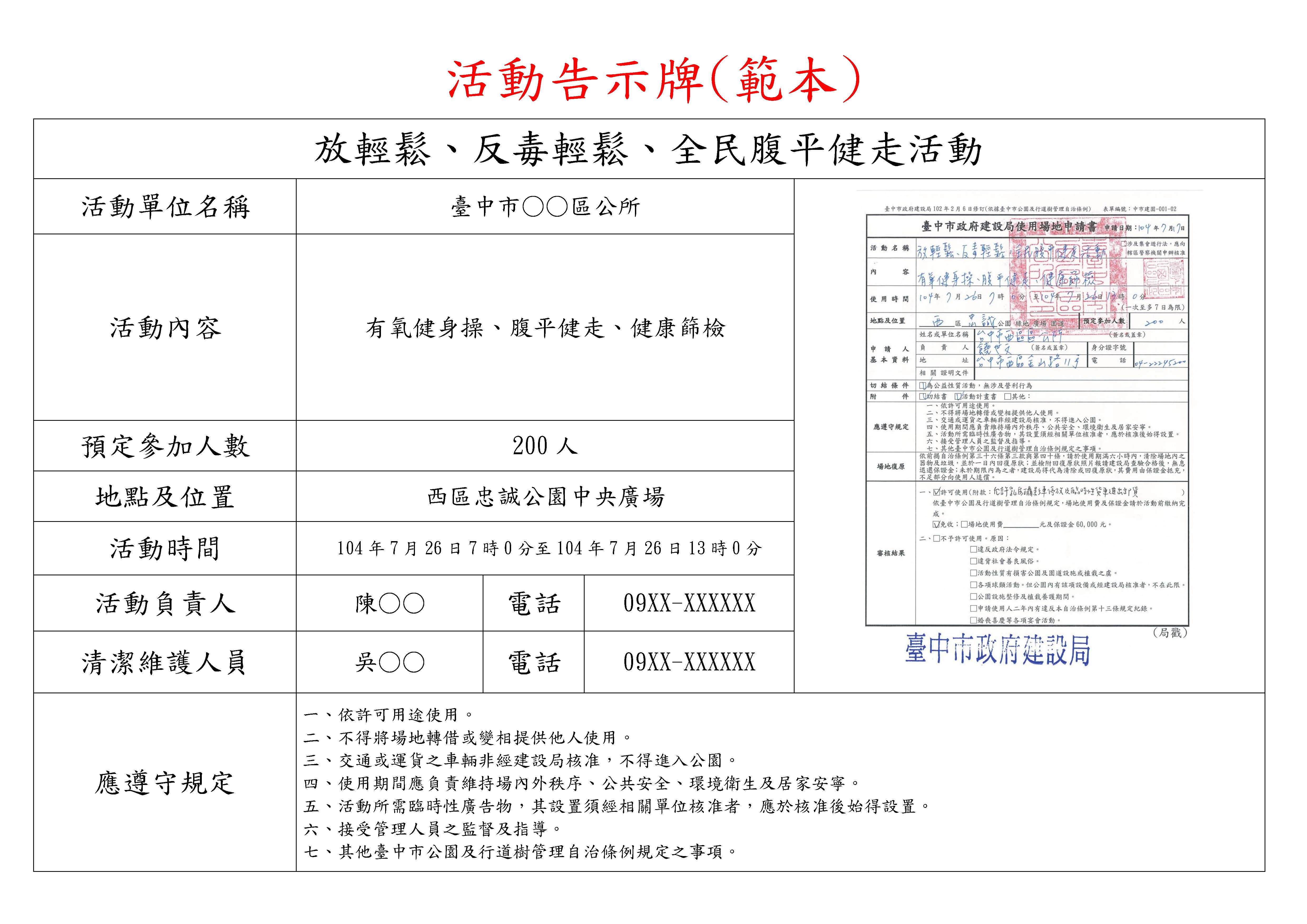 項目聯繫人員電話備註申請活動機關主辦人員活動主辦人員安全維護人員噪音管制人員場地維護人員清潔維護人員項目內容區公所審查計畫書部分區公所審查計畫書意見備註一、場地公共安全維護計畫一、場地公共安全維護計畫一、場地公共安全維護計畫一、場地公共安全維護計畫一、場地公共安全維護計畫(一) 安全秩序維護計畫(一) 安全秩序維護計畫(一) 安全秩序維護計畫(一) 安全秩序維護計畫(一) 安全秩序維護計畫1安全維護人員配置及駐點狀況(是否有事先申請警力支援活動相關管制)□有□無2安全動線規劃(包含疏散流程圖、預留救護車及消防車進出空間)□有□無(二) 噪音管制計畫(二) 噪音管制計畫(二) 噪音管制計畫(二) 噪音管制計畫1噪音管制人員配置□有□無2活動音量控制時段是否合理□是□否3活動期間收到民眾陳情反映音量過大採取措施是否合理□是□否二、場地環境清潔維護計畫二、場地環境清潔維護計畫二、場地環境清潔維護計畫二、場地環境清潔維護計畫1設置清潔人員□有□無2清潔維護範圍□有□無3設置臨時性垃圾桶□有□無活動後須附照片佐證4清潔時段及頻率是否合理(約每1小時清潔一次)□是□否5垃圾回收處理方式是否妥當□是□否三、場地公共設施、植栽草皮維護計畫三、場地公共設施、植栽草皮維護計畫三、場地公共設施、植栽草皮維護計畫三、場地公共設施、植栽草皮維護計畫1場地維護人員□有□無2增設護樹格柵(包含護樹數量及範圍是否合理)□有□無活動後須附照片佐證3施工機具車輛進出是否有鋪設隔板等防護措施□有□無活動後須附照片佐證4如欲於草坪搭設舞台，舞台下方是否有搭設防防護措施□有□無活動後須附照片佐證四、活動舞台或攤棚之規模圖四、活動舞台或攤棚之規模圖四、活動舞台或攤棚之規模圖四、活動舞台或攤棚之規模圖1活動所設置設施是否有以平面圖標示清楚□有□無五、24小時聯繫窗口五、24小時聯繫窗口五、24小時聯繫窗口五、24小時聯繫窗口1活動期間是否有編制24小時聯繫窗口□有□無項目內容活動期間處理及活動後復原狀況(主辦單位自行檢核)區公所審查復原狀況備註及其他意見一、場地公共安全維護計畫一、場地公共安全維護計畫一、場地公共安全維護計畫一、場地公共安全維護計畫一、場地公共安全維護計畫(一) 安全秩序維護計畫(一) 安全秩序維護計畫(一) 安全秩序維護計畫(一) 安全秩序維護計畫(一) 安全秩序維護計畫1活動期間安全維護人員是否有妥善維護活動秩序□有□否□有□否活動後須附照片佐證(執行維護情況)2活動期間有無安公安事件發生□有□否□有□否3承上題，如有公安事件是否有妥善處理□有□否□有□否(二) 噪音管制計畫(二) 噪音管制計畫(二) 噪音管制計畫(二) 噪音管制計畫(二) 噪音管制計畫1活動期間是否收到民眾陳情反映音量過大□有□否□有□否2活動期間收到民眾陳情反映音量過大採取措施是否合理□是□否□是□否(如無收到陳情則不須回答本題)如未立即改善本局將函請環境保護局開罰二、場地環境清潔維護計畫二、場地環境清潔維護計畫二、場地環境清潔維護計畫二、場地環境清潔維護計畫二、場地環境清潔維護計畫1活動期間清潔維護人員是否有妥善清潔維護□有□否□有□否活動後須附照片佐證(執行維護情況)2活動後場地是否有清潔乾淨□有□否□有□否活動後須附照片佐證三、場地公共設施、植栽草皮維護計畫三、場地公共設施、植栽草皮維護計畫三、場地公共設施、植栽草皮維護計畫三、場地公共設施、植栽草皮維護計畫三、場地公共設施、植栽草皮維護計畫1活動後園道內植栽(包含樹木、灌木及草皮)是否毀損□是□否□是□否活動後須附照片佐證2施工機具車輛進出是否有鋪設隔板等防護措施□有□否□有□否活動後須附照片佐證3如欲於草坪搭設舞台，舞台下方是否有搭設防防護措施□有□否□有□否活動後須附照片佐證四、24小時聯繫窗口四、24小時聯繫窗口四、24小時聯繫窗口四、24小時聯繫窗口四、24小時聯繫窗口1活動期間是否有收到各類人民陳情□是□否 (如無收到陳情則不須回答本題)□是□否2活動期間窗口人員是否正確回報及處理相關事宜□是□否(如無收到陳情則不須回答本題)□是□否(活動名稱)(活動名稱)(活動名稱)(活動名稱)(活動名稱)活動單位名稱(核定之場地申請書影本)活動內容(核定之場地申請書影本)預定參加人數(核定之場地申請書影本)地點及位置(核定之場地申請書影本)活動時間 年 月 日 時 分至   年 月 日 時 分 年 月 日 時 分至   年 月 日 時 分 年 月 日 時 分至   年 月 日 時 分(核定之場地申請書影本)活動負責人電話(請填入手機)(核定之場地申請書影本)清潔維護人員電話(請填入手機)(核定之場地申請書影本)應遵守規定一、依許可用途使用。二、不得將場地轉借或變相提供他人使用。三、交通或運貨之車輛非經建設局核准，不得進入公園。四、使用期間應負責維持場內外秩序、公共安全、環境衛生及居家安寧。五、活動所需臨時性廣告物，其設置須經相關單位核准者，應於核准後始得設置。六、接受管理人員之監督及指導。七、其他臺中市公園及行道樹管理自治條例規定之事項。一、依許可用途使用。二、不得將場地轉借或變相提供他人使用。三、交通或運貨之車輛非經建設局核准，不得進入公園。四、使用期間應負責維持場內外秩序、公共安全、環境衛生及居家安寧。五、活動所需臨時性廣告物，其設置須經相關單位核准者，應於核准後始得設置。六、接受管理人員之監督及指導。七、其他臺中市公園及行道樹管理自治條例規定之事項。一、依許可用途使用。二、不得將場地轉借或變相提供他人使用。三、交通或運貨之車輛非經建設局核准，不得進入公園。四、使用期間應負責維持場內外秩序、公共安全、環境衛生及居家安寧。五、活動所需臨時性廣告物，其設置須經相關單位核准者，應於核准後始得設置。六、接受管理人員之監督及指導。七、其他臺中市公園及行道樹管理自治條例規定之事項。一、依許可用途使用。二、不得將場地轉借或變相提供他人使用。三、交通或運貨之車輛非經建設局核准，不得進入公園。四、使用期間應負責維持場內外秩序、公共安全、環境衛生及居家安寧。五、活動所需臨時性廣告物，其設置須經相關單位核准者，應於核准後始得設置。六、接受管理人員之監督及指導。七、其他臺中市公園及行道樹管理自治條例規定之事項。